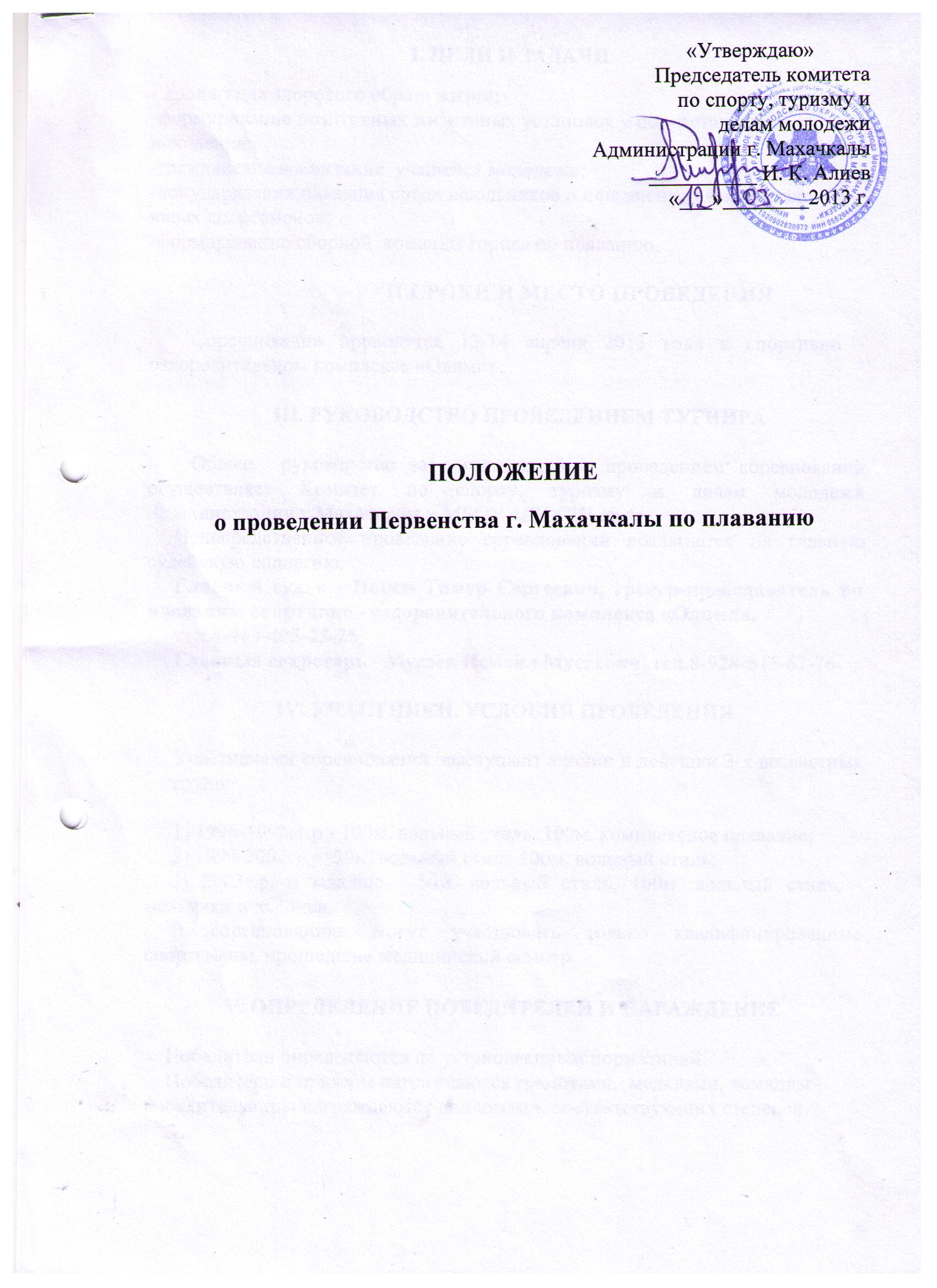 I. ЦЕЛИ И ЗАДАЧИ- пропаганда здорового образа жизни;-формирование позитивных жизненных установок у подрастающего поколения;-гражданское воспитание  учащейся молодежи;-популяризация плавания среди школьников и повышение квалификации  юных спортсменов;-формирование сборной  команды города по плаванию.II.СРОКИ И МЕСТО ПРОВЕДЕНИЯ   Соревнования проводятся 13-14 апреля 2013 года в спортивно - оздоровительном комплексе «Олимп». III. РУКОВОДСТВО ПРОВЕДЕНИЕМ ТУРНИРА   Общее  руководство за организацией и проведением соревнований  осуществляет Комитет по спорту, туризму и делам молодежи  Администрации г.Махачкалы и МБОУ «ДЮСШ № 4». Непосредственное проведение соревнований возлагается на главную судейскую коллегию.   Главный судья - Попов Тимур Сергеевич, тренер-преподаватель по плаванию спортивно - оздоровительного комплекса «Олимп»,тел.8-963-405-25-25 Главный секретарь - Мусаев Исмаил Мусаевич, тел.8-928-545-67-76IV. УЧАСТНИКИ. УСЛОВИЯ ПРОВЕДЕНИЯ  Участниками соревнований  выступают юноши и девушки 3-х возрастных групп:1) 1996-1998гг.р - 100м. вольный стиль, 100м. комплексное плавание;      2) 1999-2002гг.р. 50м. вольный стиль,100м. вольный стиль;      3) 2003г.р. и младше - 50м. вольный стиль, 100м. вольный стиль, - мальчики и девочки.     В соревнованиях могут участвовать только квалифицированные спортсмены, прошедшие медицинский осмотр.V. ОПРЕДЕЛЕНИЕ ПОБЕДИТЕЛЕЙ И НАРАЖДЕНИЕПобедители определяются по установленным нормативам. Победители и призеры награждаются грамотами,  медалями, команды – победительницы награждаются дипломами, соответствующих степеней.VI. УСЛОВИЯ ФИНАНСИРОВАНИЯ      Расходы по оформлению места проведения соревнований, обеспечению спортивным инвентарем, озвучиванию, награждению победителей, судейскому и медицинскому обслуживанию несёт Комитет по спорту, туризму и делам молодежи Администрации г. Махачкалы.VII. ЗАЯВКИ     Заявки по установленному образцу, заверенные врачом, подаются в мандатную комиссию. Каждый участник должен иметь документ, удостоверяющий личность, паспорт спортсмена, справку со школы с фотографией, заверенную печатью учреждения и подписью директора и медицинскую справку с физдиспансера. (Форма заявки прилагается).VIII. ОБЕСПЕЧЕНИЕ БЕЗОПАСНОСТИ УЧАСТНИКОВ И ЗРИТЕЛЕЙ       В целях достижения необходимой безопасности зрителей и участников во время пребывания на спортивных сооружениях запрещается проводить спортивные соревнования без предварительной проверки соответствующих  условий, согласно рекомендации по обеспечению безопасности и профилактики травматизма при занятиях ФК и спортом (Пр.Комитета РФ по ФК и спорту от 01.04.1993г. №44).        Контроль за выполнением требований безопасности возлагается на судейскую коллегию соревнований, директора спортсооружения.IХ. СТРАХОВАНИЕ УЧАСТНИКОВ    Участие на городских соревнованиях осуществляется только при наличии договора о страховании несчастных случаев жизни и здоровья (оригинал), который представляется в мандатную комиссию. Страхование участников соревнований производится за счет самих участников соревнований. Х.СРОКИ ПРЕДОСТАВЛЕНИЯ ОТЧЕТА      Главному судье соревнований предоставить отчет о проведенном мероприятии в Комитет по спорту, туризму и делам молодежи в течении 3-х календарных дней по окончании соревнований на бумажном и электронном носителях.Данное положение является официальным вызовом на соревнования.Форма заявки (образец)от_______________________________________Представитель команды                                  печать, подписьВрач                                                                 печать, подписьТренеры                                                            подпись№Ф.И.О.участникаДатарожд.Наимен.спорт.школыГород(поселок)ФИОтренераВиза врача123